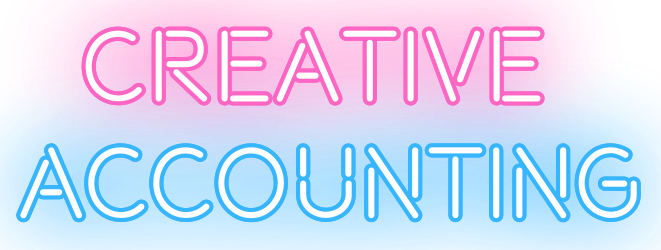 JOBKEEPER OVERVIEW AS AT 3rd April MOST IMPORTANTLY NOTE THAT IT IS NOT YET LEGISLATED. As it stands today:It is a subsidy of $1500 for up to 6 months per employee to retain or re-engage with employeesKey dates – Employer and employee relations must have existed pre March 1, it applies to the first full fortnight of pay from March 30th , the first subsidy is paid to employers on the 1st of May and it will remain one month in arrearsGovernment expects SME to fund 1st month from 30 March – could be a facility from Banks or other fundsThe JK Payment is available to eligible employers, businesses including companies, partnerships, trusts and sole traders, not-forprofits and charitiesEmployers will be eligible for the subsidy if: ⁃ their business has a turnover of less than $1 billion and their turnover has fallen by more than 30% (of at least a month) or more than 50% for over $1billionEligibility - This Year vs Last Year § Turnover has fallen in the relevant month or 3 months (depending on the natural BAS/IAS reporting period of the business, that is Jan – March or March if monthly) relative to turnover a year earlier HOWEVER the ATO will have discretion to set alternative tests for specific circumstances and apparently will tolerate slightly smaller falls in turnoverEmployers need to register their interest and should receive a text confirmationThe subsidy is $1500 (before PAYGW) for each eligible employee – this includes employees that are re-engaged by a business that was their employer on March 1, 2020 (even if terminated)If the employee received $1500 or less then they are to receive $1500 per fortnight § If the employee received more than $1500 and they are still being paid by the employer, then the employer pays the $1500 and also any top up amounts that they decide.There is no Superannuation Guarantee amount on the Government supported componentEmployees that have multiple employers must notify ONE employer as their primary employer. Inform others.Leave accrual has not been clarified at this point in time.